Глава Карагинского муниципального  района                                                                  В.Н.Гаврилов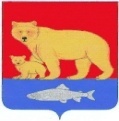 СОВЕТ ДЕПУТАТОВКАРАГИНСКОГО МУНИЦИПАЛЬНОГО РАЙОНАРЕШЕНИЕ«25» мая 2018 года № 157 Об утверждении Положения «О размерах и условиях денежного вознаграждения лиц, замещающих муниципальные должности Карагинского муниципального районаПринято решением Совета депутатовКарагинского муниципального района«25» мая 2018 года № 264Утвердить Положение «О размерах и условиях денежного вознаграждения лиц, замещающих муниципальные должности Карагинского муниципального района» согласно приложению к настоящему решению. Признать утратившими силу решения Совета депутатов Карагинского муниципального района:- от  21.05.2015 № 24 «Об утверждении Положения «О размерах и  условиях денежного вознаграждения лиц,  замещающих  муниципальные должности  Карагинского муниципального района»;- от  08.06.2017 № 113  «О внесении изменений в решение Совета депутатов Карагинского муниципального района от 21.05.2015 № 24 «Об утверждении Положения «О размерах и условиях денежного вознаграждения лиц, замещающих муниципальные должности Карагинского муниципального района». Настоящее решение вступает в силу со дня его опубликования  в газете «Карагинские Вести» и распространяется на правоотношения,  возникшие с 01 января 2018 г.  